Образовательная область «Социально-коммуникативное развитие»Рассмотрите картинки. Расскажите детям основные правила поведения дома и на улице.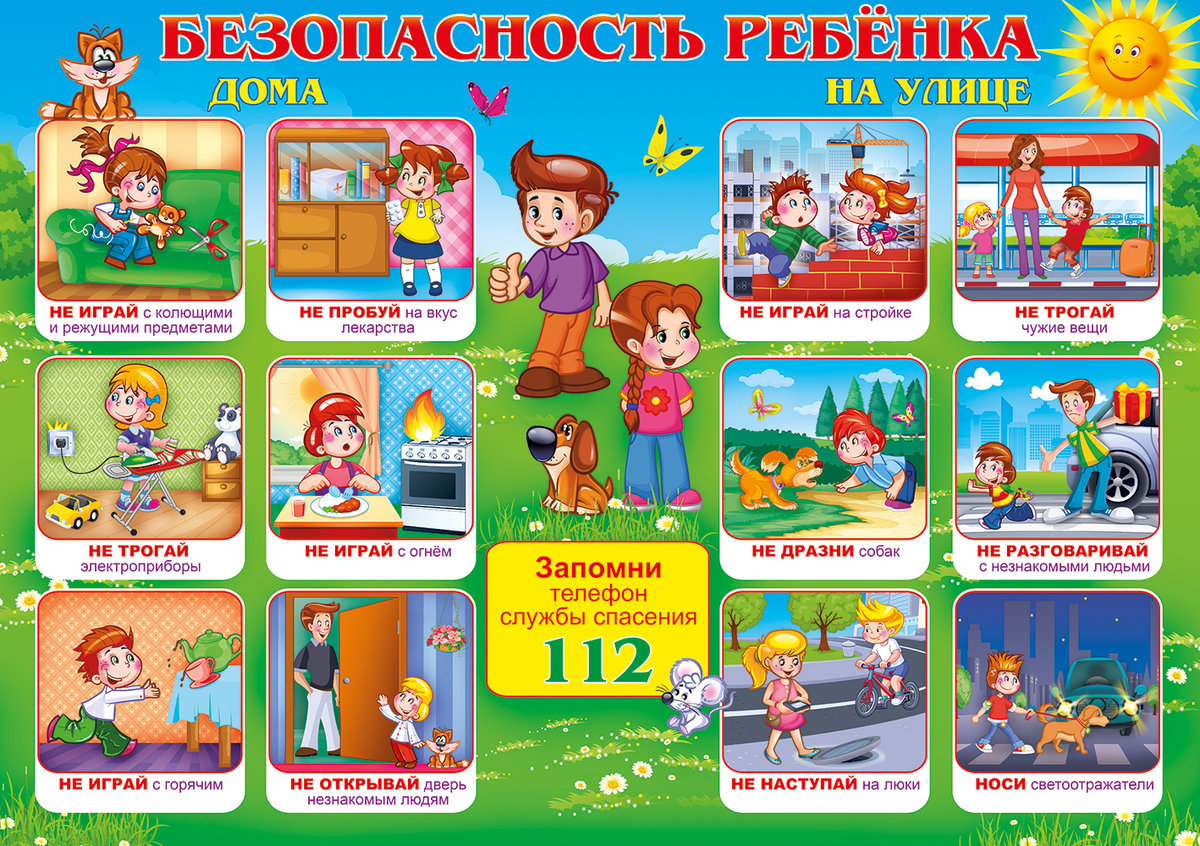 